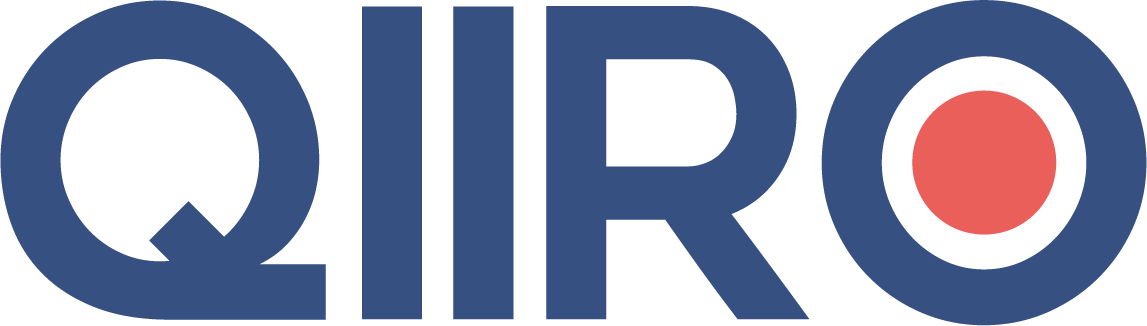 Lettre de recommandation stage(Nom de l’entreprise/établissement/association etc.)(Adresse)(Code postal et Ville)A (Ville), Le (Jour/mois/année). Objet : Lettre de recommandation suite à un stageMadame/Monsieur (Nom et Prénom du stagiaire) a eu l’occasion d’effectuer son stage dans le cadre de (Insérer ici la nature du stage, ex : dans le cadre d’une formation professionnalisante), auprès de notre société (Nom de la société/établissement/association) pour la période allant du (Date de début du stage) à (Date de fin du stage).Affecté aux missions de (Préciser ici la nature des missions, tâches, formations etc.), Madame/Monsieur (Nom du stagiaire) a eu l’occasion de prouver son efficacité auprès de nos services et a su faire preuve de (Insérez ici les qualités afférentes aux stagiaires).En tant qu’ancien Maître de stage de (Nom du stagiaire), je ne peux que vous recommander (Nom prénom du stagiaire). Remarques : Les compétences et qualités sont spécifiques à chacun et à chaque formation, n’hésitez pas à moduler les qualités afférentes en fonction du stage qui a été effectués et des qualités de votre stagiaire.Je me tiens à votre entière disposition pour toute demande d’informations complémentaires concernant le profil et les compétences de (Nom des compétences du stagiaire).Je vous prie d’agréer, Madame, Monsieur, l’expression de mes sentiments meilleurs.(Nom/Prénom du Maître de stage + éventuellement cachet de l’entreprise)(Signature du Maître de stage)QIIRO vous propose des modèles de documents juridiques éprouvés, à jour des dernières réformes et règlementations en vigueur. Néanmoins, nos modèles restent généraux et nécessitent d’être adaptés.  En cas de doute sur la rédaction ou les conséquences juridiques del’un de nos modèles de documents, nous vous recommandons l’accompagnement par un professionnel du droit. 